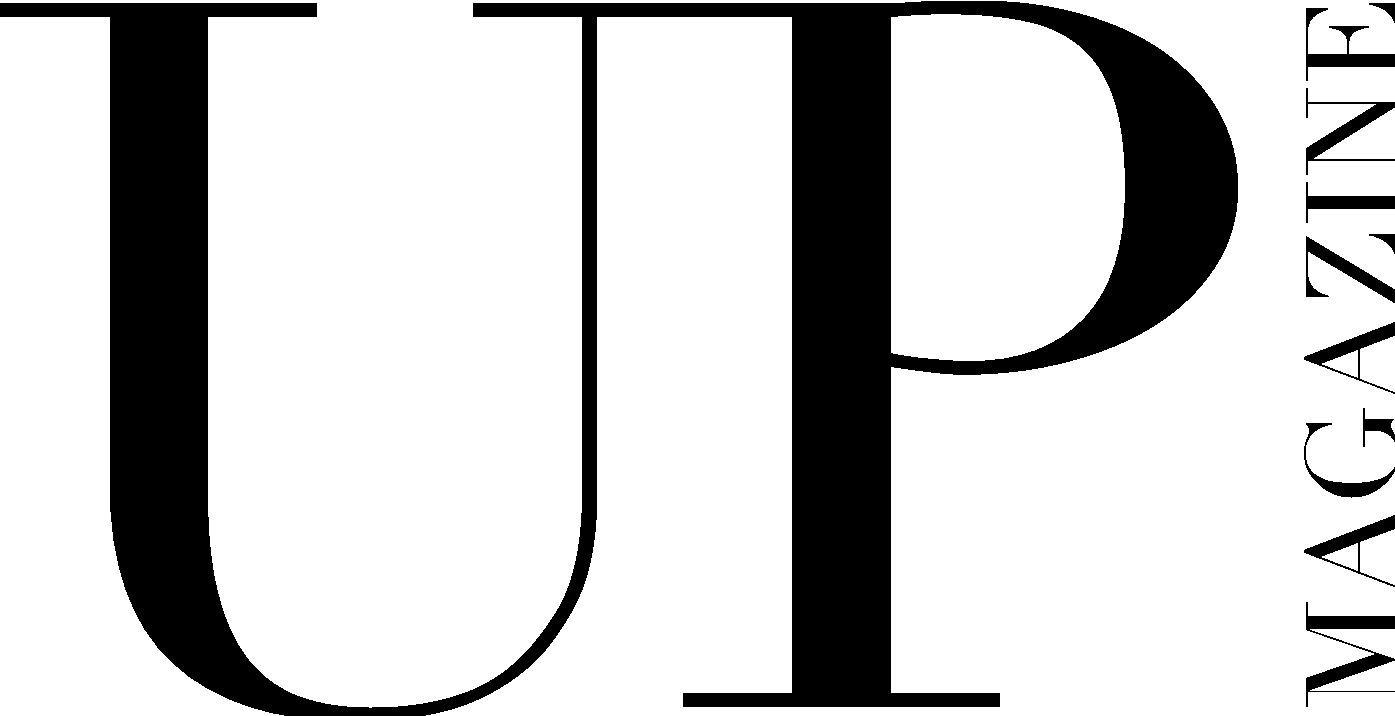 DIRECTOR OF COMMUNICATIONS APPLICATIONUP Magazine is Miami University’s student-run fashion and lifestyle magazine inspiring style and authenticity. UP Magazine is seeking talented, creative, committed, and driven student writers who are excited to be part of a collaborative and contemporary team.The Director of Communications of UP Magazine oversees the Communications Team of 8-12 members. The Director of Communications is responsible for maintaining regular communication with the Communications Team, holding meetings, increasing engagement among current members with the bi-weekly newsletter, and strengthening relationships with past members. Additionally, the Director of Communications is responsible for establishing key relationships with stakeholders of the organization, building and maintaining strategic partnerships with sources outside of the organization, and coordinating with the Event Planning Team and Marketing Team to find viable candidates to partner with UP.Name:Email:Year: Phone: Major(s):Minor(s): What is your current experience with UP Magazine?Is there any experience outside of UP Magazine that would make you a good fit for this position?Current on-campus involvement:If studying abroad in the upcoming school year, please specify which semester:How much time are you able to devote to UP each week?What makes you the ideal candidate for this position? Please list your past leadership experience and briefly explain the responsibilities you had in those positions:Please attach 2-3 writing samples that exemplify your writing style.